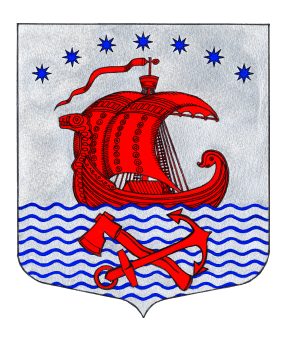 СОВЕТ  ДЕПУТАТОВМУНИЦИПАЛЬНОГО ОБРАЗОВАНИЯСВИРИЦКОЕ СЕЛЬСКОЕ ПОСЕЛЕНИЕВОЛХОВСКОГО МУНИЦИПАЛЬНОГО РАЙОНАЛЕНИНГРАДСКОЙ ОБЛАСТИ(четвертого созыва)РЕШЕНИЕот  «25» ноября 2020 года                                                                     № 81Об утверждении тарифов на платные услуги, оказываемые муниципальным  бюджетным учреждением культуры«Свирицкий сельский Дом культуры» на 2021 год В соответствии со ст. 14 Федерального закона от 6 октября 2003 года № 131-ФЗ «Об общих принципах организации местного самоуправления в Российской Федерации, «О персональных данных в соответствии со № 152 –ФЗ», Уставом муниципального образования Свирицкое сельское поселение Совет депутатов муниципального образования Свирицкое сельское поселение Волховского муниципального района Ленинградской области четвертого созыва решил:1.Утвердить тарифы на платные услуги, оказываемые муниципальным  бюджетным учреждением культуры «Свирицкий сельский Дом культуры» муниципального образования Свирицкое сельское поселение Волховского муниципального района Ленинградской области на 2021 год, согласно приложению № 1.2. Считать утратившим силу решение Совета депутатов муниципального образования Свирицкое сельское поселение Волховского муниципального района от 12 декабря 2015 года № 30 «Об утверждении расценок на платные услуги, оказываемые МБУК «Свирицкий СДК» на 2015 год.3. Данное решение подлежит опубликованию в газете «Волховские огни», размещению на официальном сайте поселения и вступает в силу со дня его официального обнародования.4. Контроль за исполнением настоящего решения возложить на постоянную комиссию по бюджету, налогам и экономическим вопросам.Глава муниципального образования                                           А.В.КуликовУТВЕРЖЕНОРешением Совета депутатов муниципального образования Свирицкое сельское поселение от «25» ноября 2020 года № 81ТАРИФЫна платные услуги, оказываемые муниципальным  бюджетным учреждением культуры«Свирицкий сельский Дом культуры» п/пНаименование платной услугиЕд.измеренияЦена, руб.1.Дискотека для детей подростков1 билет30 рублей2.Молодежная дискотека1 билет60 рублей3.Прокат сценических костюмов1 единица/сутки 200 рублей4.Праздничная дискотека1 билет100 рублей5.Вечер отдыха «Кому за….»1 билет100 рублей6.Новогоднее поздравление с участием Деда Мороза и Снегурочки с выездом по территории муниципального образования Свирицкое сельское поселение1 посещение 300 рублей7.Предоставление помещений для проведения мероприятий без использования оборудования1 сутки1500 рублей